8 ЗАСЕДАНИЕ 1 СОЗЫВАО денежном содержании, порядке установления ежемесячных и иных дополнительных выплат лицам, замещающим муниципальные должности и лицам, замещающим должности муниципальной службы в органах местного самоуправления Козловского муниципального округа Чувашской РеспубликиВ соответствии с Федеральным законом от 02.03.2007 №25-ФЗ «О муниципальной службе в Российской Федерации», Законом Чувашской Республики от 05.10.2007 №62 «О муниципальной службе в Чувашской Республике», проектом постановления Кабинета Министров Чувашской Республики «Об определении нормативного объема расходов на денежное содержание лиц, замещающих муниципальные должности, и лиц, замещающих должности муниципальной службы», Уставом Козловского муниципального округа Чувашской Республики, Собрание депутатов Козловского муниципального округа  Чувашской РеспубликиРЕШИЛО:1. Установить в органах местного самоуправления Козловского муниципального округа Чувашской Республики для лиц, замещающих муниципальные должности и должности муниципальной службы:а) размеров должностных окладов и ежемесячного денежного поощрения лиц, замещающих муниципальные должности, и лиц, замещающих должности муниципальной службы, согласно приложению № 1 к настоящему решению;б) выплат ежемесячной надбавки к должностному окладу за выслугу лет лицам, замещающим муниципальные должности, и ежемесячной надбавки к должностному окладу за выслугу лет на муниципальной службе лицам, замещающим должности муниципальной службы, в размерах, предусмотренных пунктом 1 части 2 статьи 11 Закона Чувашской Республики «О муниципальной службе в Чувашской Республике»;в) выплат ежемесячной надбавки к должностному окладу за особые условия лицам, замещающим муниципальные должности, и ежемесячной надбавки к должностному окладу за особые условия муниципальной службы лицам, замещающим должности муниципальной службы, в следующих размерах:по лицам, замещающим муниципальные должности, и по высшей группе должностей муниципальной службы - от 150 до 200 процентов должностного оклада;по главной группе должностей муниципальной службы - от 120 до 150 процентов должностного оклада;по ведущей группе должностей муниципальной службы - от 90 до 120 процентов должностного оклада;по старшей группе должностей муниципальной службы - от 60 до 90 процентов должностного оклада;по младшей группе должностей муниципальной службы - до 60 процентов должностного оклада;г) размеров ежемесячных выплат за классный чин муниципального служащего в соответствии с присвоенными им классными чинами муниципальных служащих согласно приложению № 2 к настоящему решению;д) ежемесячной процентной надбавки к должностному окладу за работу со сведениями, составляющими государственную тайну, - в размере и порядке, определяемых в соответствии с законодательством Российской Федерации;е) формирования расходов на фонд оплаты труда лиц, замещающих муниципальные должности, и лиц, замещающих должности муниципальной службы, за счет средств, направляемых для выплаты (в расчете на год):должностных окладов - в размере 12 должностных окладов;дополнительных выплат:ежемесячного денежного поощрения - в размере до 22 должностных окладов;ежемесячной надбавки к должностному окладу за выслугу лет - в размере трех должностных окладов;ежемесячной надбавки к должностному окладу за особые условия службы - в размере 14 должностных окладов;ежемесячной выплаты за классный чин муниципального служащего - в размере четырех должностных окладов;ежемесячной процентной надбавки к должностному окладу за работу со сведениями, составляющими государственную тайну, - в размере полутора должностных окладов;премии за выполнение особо важных и сложных заданий - в размере шести должностных окладов;единовременной выплаты при предоставлении ежегодного оплачиваемого отпуска и материальной помощи - в размере трех должностных окладов.2. Признать утратившим силу:решение Собрания депутатов Козловского района Чувашской Республики                       от 06.12.2013 №5/210 «О денежном содержании, порядке установления ежемесячных и иных дополнительных выплат лицам, замещающим должности муниципальной службы в органах местного самоуправления Козловского района»;решение Собрания депутатов Козловского района Чувашской Республики                       от 26.12.2017 №1/175 «О внесении изменений в решение Собрания депутатов Козловского района Чувашской Республики от 06.12.2013 №5/210 "О денежном содержании, порядке установления ежемесячных и иных дополнительных выплат лицам, замещающим должности муниципальной службы в органах местного самоуправления Козловского района»;решение Собрания депутатов Козловского района Чувашской Республики                        от 16.10.2019 №1/295 «О внесении изменений в решение Собрания депутатов Козловского района Чувашской Республики от 06.12.2013 №5/210 "О денежном содержании, порядке установления ежемесячных и иных дополнительных выплат лицам, замещающим должности муниципальной службы в органах местного самоуправления Козловского района»;решение Собрания депутатов Козловского района Чувашской Республики                        от 21.10.2020 №19/24 «О внесении изменений в решение Собрания депутатов Козловского района Чувашской Республики от 06.12.2013 №5/210»; решение Собрания депутатов Козловского городского поселения Козловского района Чувашской Республики от 06.12.2013 №134/3 «О денежном содержании, порядке установления ежемесячных и иных дополнительных выплат лицам, замещающим должности муниципальной службы в органах местного самоуправления  Козловского городского поселения Козловского района»;решение Собрания депутатов Козловского городского поселения Козловского района Чувашской Республики от 27.12.2017 №2/105 « О внесении изменений в решение Собрания депутатов Козловского городского поселения Козловского района Чувашской Республики от 06.12.2013 №134/3 «О денежном содержании, порядке установления ежемесячных и иных дополнительных выплат лицам, замещающим должности муниципальной службы в органах местного самоуправления  Козловского городского поселения Козловского района»;решение Собрания депутатов Козловского городского поселения Козловского района Чувашской Республики  от 08.10.2019 №187/3 «О внесении изменений в решение Собрания депутатов Козловского городского поселения Козловского района Чувашской Республики от 06.12.2013 №134/3 «О денежном содержании, порядке установления ежемесячных и иных дополнительных выплат лицам, замещающим должности муниципальной службы в органах местного самоуправления  Козловского городского поселения Козловского района»;решение Собрания депутатов Козловского городского поселения Козловского района Чувашской Республики от 27.10.2020 №16/10 «О внесении изменений в решение Собрания депутатов Козловского городского поселения Козловского района Чувашской Республики от 06 декабря . №134/3 «О денежном содержании, порядке установления ежемесячных и иных дополнительных выплат лицам, замещающим должности муниципальной службы в органах местного самоуправления Козловского городского поселения Козловского района»решение Собрания депутатов Андреево-Базарского сельского поселения Козловского района Чувашской Республики от 10.12.2013 №74/2 «О денежном содержании, порядке установления ежемесячных и иных дополнительных выплат лицам, замещающим должности муниципальной службы в органах местного самоуправления Андреево-Базарского сельского поселения Козловского района»;решение Собрания депутатов Андреево-Базарского сельского поселения Козловского района Чувашской Республики от 27.12.2017 №65/1 «О внесении изменений в решение Собрания депутатов Андреево-Базарского сельского поселения Козловского района Чувашской Республики от 10.12.2013 №74/2 «О денежном содержании, порядке установления ежемесячных и иных дополнительных выплат лицам, замещающим должности муниципальной службы в органах местного самоуправления Андреево-Базарского сельского поселения Козловского района»;решение Собрания депутатов Андреево-Базарского сельского поселения Козловского района Чувашской Республики от 07.10.2019 №124/1 «О внесении изменений в решение Собрания депутатов Андреево-Базарского сельского поселения Козловского района Чувашской Республики от 10.12.2013 №74/2 «О денежном содержании, порядке установления ежемесячных и иных дополнительных выплат лицам, замещающим должности муниципальной службы в органах местного самоуправления Андреево-Базарского сельского поселения Козловского района»;решение Собрания депутатов Андреево-Базарского сельского поселения Козловского района Чувашской Республики от 16.10.2020 №11/2 «О внесении изменений в решение Собрания депутатов Андреево-Базарского сельского поселения Козловского района Чувашской Республики от 10.12.2013 №74/2 «О денежном содержании, порядке установления ежемесячных и иных дополнительных выплат лицам, замещающим должности муниципальной службы в органах местного самоуправления Андреево-Базарского сельского поселения Козловского района»;; решение Собрания депутатов Аттиковского сельского поселения Козловского района Чувашской Республики от 12.12.2013 №70/2 «О денежном содержании, порядке установления ежемесячных и иных дополнительных выплат лицам, замещающим должности муниципальной службы в органах местного самоуправления Аттиковского сельского поселения Козловского района»;решение Собрания депутатов Аттиковского сельского поселения Козловского района Чувашской Республики 26.12.2017 №63/1 «О внесений изменений в решение Собрания депутатов Аттиковского сельского поселения Козловского района Чувашской Республики от 12.12.2013 №70/2 «О денежном содержании, порядке установления ежемесячных и иных дополнительных выплат лицам, замещающим должности муниципальной службы в органах местного самоуправления Аттиковского сельского поселения Козловского района»;решение Собрания депутатов Аттиковского сельского поселения Козловского района Чувашской Республики от 08.10.2019 №119/2 «О внесений изменений в решение Собрания депутатов Аттиковского сельского поселения Козловского района Чувашской Республики от 12.12.2013 №70/2 «О денежном содержании, порядке установления ежемесячных и иных дополнительных выплат лицам, замещающим должности муниципальной службы в органах местного самоуправления Аттиковского сельского поселения Козловского района»;решение Собрания депутатов Аттиковского сельского поселения Козловского района Чувашской Республики от 26.10.2020 №11/1 «О внесений изменений в решение Собрания депутатов Аттиковского сельского поселения Козловского района Чувашской Республики от 12.12.2013 №70/2 «О денежном содержании, порядке установления ежемесячных и иных дополнительных выплат лицам, замещающим должности муниципальной службы в органах местного самоуправления Аттиковского сельского поселения Козловского района»; решение Собрания депутатов Байгуловского сельского поселения Козловского района Чувашской Республики от 11.12.2013 №65/2 «О денежном содержании, порядке установления ежемесячных и иных дополнительных выплат лицам, замещающим должности муниципальной службы в органах местного самоуправления Байгуловского сельского поселения Козловского района»;решение Собрания депутатов Байгуловского сельского поселения Козловского района Чувашской Республики от 27.12.2017 №65/1 «О внесений изменений в решение Собрания депутатов Байгуловского сельского поселения Козловского района Чувашской Республики от 11.12.2013 №65/2 «О денежном содержании, порядке установления ежемесячных и иных дополнительных выплат лицам, замещающим должности муниципальной службы в органах местного самоуправления Байгуловского сельского поселения Козловского района»;решение Собрания депутатов Байгуловского сельского поселения Козловского района Чувашской Республики от 03.10.2019 №129/2 «О внесений изменений в решение Собрания депутатов Байгуловского сельского поселения Козловского района Чувашской Республики от 11.12.2013 №65/2 «О денежном содержании, порядке установления ежемесячных и иных дополнительных выплат лицам, замещающим должности муниципальной службы в органах местного самоуправления Байгуловского сельского поселения Козловского района»;решение Собрания депутатов Байгуловского сельского поселения Козловского района Чувашской Республики от 20.10.2020 №2/4 «О внесений изменений в решение Собрания депутатов Байгуловского сельского поселения Козловского района Чувашской Республики от 11.12.2013 №65/2 «О денежном содержании, порядке установления ежемесячных и иных дополнительных выплат лицам, замещающим должности муниципальной службы в органах местного самоуправления Байгуловского сельского поселения Козловского района»;решение Собрания депутатов Еметкинского сельского  поселения Козловского района Чувашской Республики от 10.12.2013 №66/2 «О денежном содержании, порядке установления ежемесячных и иных дополнительных выплат лицам, замещающим должности муниципальной службы в органах местного самоуправления Еметкинского сельского поселения Козловского района»;решение Собрания депутатов Еметкинского сельского поселения Козловского района Чувашской Республики от 27.12.2017 №59/1 «О внесений изменений в решение Собрания депутатов Еметкинского сельского поселения Козловского района Чувашской Республики от 10.12.2013 №66/2 «О денежном содержании, порядке установления ежемесячных и иных дополнительных выплат лицам, замещающим должности муниципальной службы в органах местного самоуправления Еметкинского сельского поселения Козловского района»;решение Собрания депутатов Еметкинского сельского поселения Козловского района Чувашской Республики от 07.10.2019 №118/1 «О внесений изменений в решение Собрания депутатов Еметкинского сельского поселения Козловского района Чувашской Республики от 10.12.2013 №66/2 «О денежном содержании, порядке установления ежемесячных и иных дополнительных выплат лицам, замещающим должности муниципальной службы в органах местного самоуправления Еметкинского сельского поселения Козловского района»;решение Собрания депутатов Еметкинского сельского поселения Козловского района Чувашской Республики от 22.10.2020 №5/1 «О внесений изменений в решение Собрания депутатов Еметкинского сельского поселения Козловского района Чувашской Республики от 10.12.2013 №66/2 «О денежном содержании, порядке установления ежемесячных и иных дополнительных выплат лицам, замещающим должности муниципальной службы в органах местного самоуправления Еметкинского сельского поселения Козловского района»;решение Собрания депутатов Карамышевского сельского  поселения Козловского района Чувашской Республики от 11.12.2013 №44/2 «О денежном содержании, порядке установления ежемесячных и иных дополнительных выплат лицам, замещающим должности муниципальной службы в органах местного самоуправления Карамышевского сельского поселения Козловского района»;решение Собрания депутатов Карамышевского сельского поселения Козловского района Чувашской Республики от 21.12.2016 №16/2 «О внесений изменений в решение Собрания депутатов Карамышевского сельского поселения Козловского района Чувашской Республики от 11.12.2013 №44/2 «О денежном содержании, порядке установления ежемесячных и иных дополнительных выплат лицам, замещающим должности муниципальной службы в органах местного самоуправления Карамышевского сельского поселения Козловского района»;решение Собрания депутатов Карамышевского сельского поселения Козловского района Чувашской Республики от 27.12.2017 №27/1 «О внесений изменений в решение Собрания депутатов Карамышевского сельского  поселения Козловского района Чувашской Республики от 11.12.2013 №44/2 «О денежном содержании, порядке установления ежемесячных и иных дополнительных выплат лицам, замещающим должности муниципальной службы в органах местного самоуправления Карамышевского сельского поселения Козловского района»;решение Собрания депутатов Карамышевского сельского поселения Козловского района Чувашской Республики от  03.10.2019 №49/5 «О внесений изменений в решение Собрания депутатов Карамышевского сельского поселения Козловского района Чувашской Республики от 11.12.2013 №44/2 «О денежном содержании, порядке установления ежемесячных и иных дополнительных выплат лицам, замещающим должности муниципальной службы в органах местного самоуправления Карамышевского сельского поселения Козловского района»;решение Собрания депутатов Карамышевского сельского поселения Козловского района Чувашской Республики от 23.10.2020 №4/1 «О внесений изменений в решение Собрания депутатов Карамышевского сельского поселения Козловского района Чувашской Республики от 11.12.2013 №44/2 «О денежном содержании, порядке установления ежемесячных и иных дополнительных выплат лицам, замещающим должности муниципальной службы в органах местного самоуправления Карамышевского сельского поселения Козловского района»; решение Собрания депутатов Карачевского сельского  поселения Козловского района Чувашской Республики от 09.12.2013 №68/2 «О денежном содержании, порядке установления ежемесячных и иных дополнительных выплат лицам, замещающим должности муниципальной службы в органах местного самоуправления Карачевского сельского поселения Козловского района»; решение Собрания депутатов Карачевского сельского  поселения Козловского района Чувашской Республики от 27.12.2017 №60/1 «О внесении изменений в решение Собрания депутатов Карачевского сельского  поселения Козловского района Чувашской Республики от 09.12.2013 №68/2 «О денежном содержании, порядке установления ежемесячных и иных дополнительных выплат лицам, замещающим должности муниципальной службы в органах местного самоуправления Карачевского сельского поселения Козловского района»; решение Собрания депутатов Карачевского сельского  поселения Козловского района Чувашской Республики от 04.10.2019 №119/3 «О внесении изменений в решение Собрания депутатов Карачевского сельского  поселения Козловского района Чувашской Республики от 09.12.2013 №68/2 «О денежном содержании, порядке установления ежемесячных и иных дополнительных выплат лицам, замещающим должности муниципальной службы в органах местного самоуправления Карачевского сельского поселения Козловского района»; решение Собрания депутатов Карачевского сельского  поселения Козловского района Чувашской Республики от 27.10.2020 №7/2 «О внесении изменений в решение Собрания депутатов Карачевского сельского  поселения Козловского района Чувашской Республики от 09.12.2013 №68/2 «О денежном содержании, порядке установления ежемесячных и иных дополнительных выплат лицам, замещающим должности муниципальной службы в органах местного самоуправления Карачевского сельского поселения Козловского района»; решение Собрания депутатов Солдыбаевского сельского поселения Козловского района Чувашской Республики от 13.12.2013 №27/2 «О денежном содержании, порядке установления ежемесячных и иных дополнительных выплат лицам, замещающим должности муниципальной службы в органах местного самоуправления Солдыбаевского сельского поселения Козловского района»;решение Собрания депутатов Солдыбаевского сельского поселения Козловского района Чувашской Республики от 27.12.2017 №23/1 «О внесении изменений в решение Собрания депутатов Солдыбаевского сельского поселения Козловского района Чувашской Республики от 13.12.2013 №27/2 «О денежном содержании, порядке установления ежемесячных и иных дополнительных выплат лицам, замещающим должности муниципальной службы в органах местного самоуправления Солдыбаевского сельского поселения Козловского района»;решение Собрания депутатов Солдыбаевского сельского поселения Козловского района Чувашской Республики от 04.10.2019 №44/3 «О внесении изменений в решение Собрания депутатов Солдыбаевского сельского поселения Козловского района Чувашской Республики от 13.12.2013 №27/2 «О денежном содержании, порядке установления ежемесячных и иных дополнительных выплат лицам, замещающим должности муниципальной службы в органах местного самоуправления Солдыбаевского сельского поселения Козловского района»;решение Собрания депутатов Солдыбаевского сельского поселения Козловского района Чувашской Республики от 26.10.2020 №4/7 «О внесении изменений в решение Собрания депутатов Солдыбаевского сельского поселения Козловского района Чувашской Республики от 13.12.2013 №27/2 «О денежном содержании, порядке установления ежемесячных и иных дополнительных выплат лицам, замещающим должности муниципальной службы в органах местного самоуправления Солдыбаевского сельского поселения Козловского района»; решение Собрания депутатов Тюрлеминского сельского поселения Козловского района Чувашской Республики от 13.12.2013 №79/2 «О денежном содержании, порядке установления ежемесячных и иных дополнительных выплат лицам, замещающим должности муниципальной службы в органах местного самоуправления Тюрлеминского сельского поселения Козловского района»;решение Собрания депутатов Тюрлеминского сельского поселения Козловского района Чувашской Республики от 27.12.2017 №73/2 «О внесении изменений в решение Собрания депутатов Тюрлеминского сельского поселения Козловского района Чувашской Республики от 13.12.2013 №79/2 «О денежном содержании, порядке установления ежемесячных и иных дополнительных выплат лицам, замещающим должности муниципальной службы в органах местного самоуправления Тюрлеминского сельского поселения Козловского района»;решение Собрания депутатов Тюрлеминского сельского поселения Козловского района Чувашской Республики от 04.10.2019 №158/3 «О внесении изменений в решение Собрания депутатов Тюрлеминского сельского поселения Козловского района Чувашской Республики от 13.12.2013 №79/2 «О денежном содержании, порядке установления ежемесячных и иных дополнительных выплат лицам, замещающим должности муниципальной службы в органах местного самоуправления Тюрлеминского сельского поселения Козловского района»;решение Собрания депутатов Тюрлеминского сельского поселения Козловского района Чувашской Республики от 23.10.2020 №11/9 «О внесении изменений в решение Собрания депутатов Тюрлеминского сельского поселения Козловского района Чувашской Республики от 13.12.2013 №79/2 «О денежном содержании, порядке установления ежемесячных и иных дополнительных выплат лицам, замещающим должности муниципальной службы в органах местного самоуправления Тюрлеминского сельского поселения Козловского района»;решение Собрания депутатов Янгильдинского сельского поселения Козловского района Чувашской Республики от 09.12.2013 №65/2 «О денежном содержании, порядке установления ежемесячных и иных дополнительных выплат лицам, замещающим должности муниципальной службы в органах местного самоуправления Янгильдинского сельского поселения Козловского района»;решение Собрания депутатов Янгильдинского сельского поселения Козловского района Чувашской Республики от 26.12.2017 №60/1 «О внесении изменений в решение Собрания депутатов Янгильдинского сельского поселения Козловского района Чувашской Республики от 09.12.2013 №65/2 «О денежном содержании, порядке установления ежемесячных и иных дополнительных выплат лицам, замещающим должности муниципальной службы в органах местного самоуправления Янгильдинского сельского поселения Козловского района»;решение Собрания депутатов Янгильдинского сельского поселения Козловского района Чувашской Республики от 04.10.2019 №111/3 «О внесении изменений в решение Собрания депутатов Янгильдинского сельского поселения Козловского района Чувашской Республики от 09.12.2013 №65/2 «О денежном содержании, порядке установления ежемесячных и иных дополнительных выплат лицам, замещающим должности муниципальной службы в органах местного самоуправления Янгильдинского сельского поселения Козловского района»;решение Собрания депутатов Янгильдинского сельского поселения Козловского района Чувашской Республики от 22.10.2020 №10/1 «О внесении изменений в решение Собрания депутатов Янгильдинского сельского поселения Козловского района Чувашской Республики от 09.12.2013 №65/2 «О денежном содержании, порядке установления ежемесячных и иных дополнительных выплат лицам, замещающим должности муниципальной службы в органах местного самоуправления Янгильдинского сельского поселения Козловского района»;решение Собрания депутатов Козловского муниципального округа Чувашской Республики от 31.10.2022 №2/27 «О внесении изменений в некоторые решения представительных органов  Козловского района Чувашской Республики».3. Контроль за исполнением настоящего решения возложить на постоянную комиссию Собрания депутатов Козловского муниципального округа Чувашской Республики по бюджету, экономике, финансам, налогам и сборам. 4. Настоящее решение вступает в силу после его официального опубликования и распространяется на правоотношения, возникшие с 1 января 2023 года.Председатель Собрания депутатов Козловского муниципального округаЧувашской Республики   	                                                                                Ф.Р. Искандаров                                                        Приложение №1                                                                                   к решению Собрания депутатов                                                                                            Козловского муниципального округа                                                                    Чувашской Республики                                                                   от 26.12.2022 № 4/107Р А З М Е Р Ыдолжностных окладов и ежемесячного денежного поощрения лиц,замещающих муниципальные должности и должностимуниципальной службы                                                        Приложение №1                                                                                   к решению Собрания депутатов                                                                                            Козловского муниципального округа                                                                    Чувашской Республики                                                                   от 26.12.2022 № 4/107Р А З М Е Р Ыежемесячных выплат за классный чин муниципального служащегоЧĂВАШ РЕСПУБЛИКИ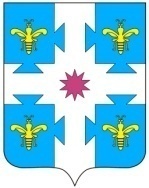 ЧУВАШСКАЯ РЕСПУБЛИКАКУСЛАВККА МУНИЦИПАЛЛĂ ОКРУГӖHДЕПУТАТСЕН ПУХӐВĔЙЫШĂНУ26.12.2022 4/107 №Куславкка хулиСОБРАНИЕ ДЕПУТАТОВКОЗЛОВСКОГОМУНИЦИПАЛЬНОГО ОКРУГАРЕШЕНИЕ 26.12.2022 № 4/107город КозловкаНаименование должностиДолжностной оклад (рублей в месяц)Размер ежемесячного денежного поощрения (должностных окладов)123Раздел 1. Аппарат администрации Козловского района Раздел 1. Аппарат администрации Козловского района Раздел 1. Аппарат администрации Козловского района Глава Козловского муниципального округа245380,2Первый заместитель главы администрации Козловского муниципального округа94202,1Заместитель главы администрации Козловского муниципального округа90221,9Управляющий делами администрации Козловского муниципального округа 80931,9Начальник управления администрации Козловского муниципального округа79611,8Начальник территориального отдела администрацииКозловского муниципального округа (с численностью населения административно-территориальной единицы (городского поселения), входящей в состав муниципального округа, менее 10 тыс.  человек)77194,4Начальник территориального отдела администрацииКозловского муниципального округа (с численностью населения административно-территориальной единицы (сельского поселения), входящей в состав муниципального округа, от 1 до 3 тыс.  человек)77191,8Начальник территориального отдела администрацииКозловского муниципального округа (с численностью населения административно-территориальной единицы (сельского поселения), входящей в состав муниципального округа, менее 1 тыс.  человек)77191,7Советник главы администрации Козловского муниципального округа по работе с молодежью76971,8Начальник отдела администрации Козловского муниципального округа77191,8Заместитель начальника управления администрации Козловского муниципального округа74801,5Заместитель начальника отдела администрации Козловского муниципального округа73601,5Заведующий сектором73601,4Главный специалист-эксперт65131Ведущий специалист-эксперт60301Специалист-эксперт55481Старший специалист 1 разряда55481Старший специалист 2 разряда53071Старший специалист 3 разряда50651Специалист 1 разряда45841Специалист 2 разряда40601Специалист 3 разряда35851Наименование классного чинаРазмер выплаты (рублей в месяц)12Действительный муниципальный советник 1 класса4646Действительный муниципальный советник 2 класса4334Действительный муниципальный советник 3 класса4026Муниципальный советник 1 класса3560Муниципальный советник 2 класса3254Муниципальный советник 3 класса2944Советник муниципальной службы 1 класса2792Советник муниципальной службы 2 класса2322Советник муниципальной службы 3 класса2016Референт муниципальной службы 1 класса1860Референт муниципальной службы 2 класса1552Референт муниципальной службы 3 класса1392Секретарь муниципальной службы 1 класса1086Секретарь муниципальной службы 2 класса932Секретарь муниципальной службы 3 класса774